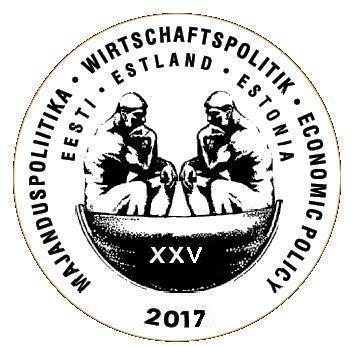 XXV. Internationale wissenschaftliche Konferenz zum Thema Wirtschaftspolitikund25. Jahrgang der periodischen 
wissenschaftlichen Publikationsreihe„Estonian Discussions on Economic Policy / Estnische Gespräche über Wirtschaftspolitik / Eesti majandus-poliitilised väitlused“ MERKBLATT2017 findet in Estland zum fünfundzwanzigsten Mal die internationale wissenschaftliche Konferenz zum Thema Wirtschaftspolitik statt. 2017 erscheint als periodisches Wissenschaftsjournal (Sammelband) der 25. Jahrgang der die Konferenz begleitenden Schriftenreihe, nunmehr das elfte Jahr in Folge unter dem Titel: "Estnische Gespräche über Wirtschaftspolitik".In diesem Jahr sind wieder zwei Bände vorgesehen: Band 1/2017 (im Juni) und Band 2/2017 (im Oktober/November). Auch diesmal werden sie vom Berliner Wissenschafts-Verlag – BWV (Deutschland) und Mattimar OÜ (Estland) verlegt.Die bisherigen wirtschaftspolitischen Publikationen sind in den Datenbanken DOAJ (Holland), EBSCO Discovery Service (EDS), EBSCO Central & Eastern European Academic Source, EconBib – (KSP Journals; International),ECONIS (Deutschland), EBSCO (USA), ESO (Grossbritannien) und SSRN (USA) vertreten.A. WISSENSCHAFTLICHE  KONFERENZDie Konferenz findet vom 29.06–1.07.2017 in Jäneda/Estland im Konferenzzentrum eines baltischen Gutshofes statt. Jäneda liegt 63 km südöstlich von Tallinn. Die Konferenz wird von der Universität Tartu, der Technischen Universität Tallinn und der Beratungs- und Verlags-unternehmung Mattimar OÜ in Zusammenarbeit mit dem Estnischen Wirtschaftswissen-schaftlichen Verein ausgerichtet. Sie steht unter dem Thema: «Die Wirtschaftspolitik in den EU-Mitgliedstaaten – 2017: Jubiläumskonferenz – 25»Zu den internationalen Kooperationspartnern gehören Andrassy Gyula, Deutschsprachige Universität Budapest (Ungarn)Fachhochschule Kiel (Deutschland)Institut für Weltwirtschaft an der Universitet Kiel (Deutschland)Nationale Wirtschaftsuniversität Ternopil (Ukraine)Staatliche Universität Kuban, Krasnodar (Russland)Staatliche Universität Woronesch (Russland)Staatliche Universität Tbilisi (Georgia)Technische Universität Georgia (Tbilisi, Georgia)Universität Greifswald (Deutschland)Universität Merseburg (Deutschland)Die Konferenzsprachen sind traditionell Estnisch und Deutsch (mit Übersetzung), aber auch englischsprachige Konferenzbeiträge sind willkommen. Da sich die Teilnehmer an der Konferenz aus immer mehr Ländern rekrutieren, werden möglicherweise auch englisch- oder russischsprachige Arbeitsgruppen gebildet.Es ist Tradition, dass zur Konferenz ein Rahmenprogramm gehört. So wird am Abend des ersten und zweiten Konferenztages ein Kultur- und Sportprogramm angeboten, am dritten Tag kann an einer Naturwanderung teilgenommen werden. Die Tagungsstätte in Jäneda verfügt über einen Wellnessbereich.B. PUBLIKATIONEN Soweit die Konferenzteilnehmer Beiträge in der Publikationsreihe veröffentlichen wollen, sind bis zum 10. Februar 2017 folgende Unterlagen einzureichen: eine kurze Zusammenfassung (a short abstract) in englisch (bis zu 12 Zeilen);dazugehörige Stichwörter (keywords) in englisch (bis zu 3 Zeilen);JEL Codes; der eigentliche Artikel auf etwa 12 bis 20 Seiten (unverbindlicher Hinweis) in deutscher oder englischer Sprache;eine anderssprachige Zusammenfassung des Artikels auf 4 bis 5 Seiten; auf der ersten Seite des Beitrages und der anderssprachigen Zusammenfassung sind in einer Fußnote anzugeben: Name des Autors, akademischer Grad, Adresse (auch E-Mail-Adresse), Beruf, Arbeitsstelle mit Adresse sowie ggf. weitere wichtige Informationen. Bei einer gemeinschaftlichen Veröffentlichung sind auch die entsprechenden Daten der anderen Autoren hinzuzufügen.NB! Im einführenden Teil des Beitrages erwarten wir von dem Autor, dass er konkret-  die Aktualität des Beitrages und des Themas hervorhebt-  das Ziel des Beitrages formuliert-  umfassend die Forschungsaufgaben formuliert, die zur Erreichung des Ziels gelöst werden müssenDie eingereichten Artikel und die dazugehörigen Zusammenfassungen müssen folgende Formvorschriften erfüllen: Word-Dokument im A5 Format (14,8 x 21 cm).Abstand oben /top/ 1,8 cm, unten /bottom/ 2 cm. Abstand innen /inside/ 2 cm, außen /outside/ 2 cm. Kopfzeile /header/ 1,25 cm, Fußzeile /footer/ 1,25 cm. Zeilenabstände single. Zeichengröße im normalen Text 9 Punkte, in Fußnoten 8 Punkte, in Tabellen nicht unter 8 Punkten. Zeichensatz Times New Roman. Textausrichtung Blocksatz / justify. Zeichnungen und Tabellen sind im Text an den betreffenden Stellen einzufügen und nicht separat auf einem extra Blatt oder in einer extra Datei einzureichen. Zum Erstellen von Zeichnungen ist Excel, Powerpoint einzusetzen. Andere Zusätze in Word sind mit dem Befehl Insert > Object einzufügen. Zeichnungen müssen in Schwarz-Weiß erstellt werden, weil Farbdrucke nicht vorgesehen sind. Bei Zeichnungen in Excel soll kein grauer Hintergrund verwendet werden. Der Titel des Beitrages ist im Kopf der ersten Seite mittig/zentrisch in Großbuchstaben und fett zu setzen. Danach folgt eine Leerzeile. Nach dem Titel des Beitrages und er Leerzeile sind ebenfalls mittig/zentrisch – aber nicht in Fettdruck – Vor- und Nachname des Autors und darunter die Organisation, welcher der Autor angehört, anzubringen. Bei mehreren Autoren entsprechend. Nach einer weiteren Leerzeile folgt dann der Text ohne Einzug. Zwischen den einzelnen Absätzen ist jeweils eine Leerzeile (9 Punkte) vorzusehen. Untertitel müssen links ausgerichtet, in der Schriftgröße des Textes und in Fettdruck gehalten werden. Vor und nach dem Untertitel ist jeweils eine Leerzeile zu setzen. Die Seiten sind unten und mittig/zentriert zu nummerieren, beginnend mit der ersten Seite. Am Textende ist nach zwei Leerzeilen das Literaturverzeichnis in der Schriftgröße des Textes hinzuzufügen, wobei die Überschrift (in der Sprache des Textes) links auszurichten und fett zu schreiben ist. Die Quellen im Verzeichnis müssen fortlaufend nummeriert werden, wobei hinter den Nummern ein Punkt zu setzen ist. Die folgenden Namen der Autoren oder Organisationsbezeichnungen sind in Fettdruck hervorzuheben.Nach erneut zwei Leerzeilen folgt die Zusammenfassung unter der Überschrift – je nach verwendeter Sprache: Kokkuvõte, Zusammenfassung oder Summary (links ausgerichtet, in der Schriftgröße des Textes und fett). Danach folgen eine Leerzeile, der Titel des Artikels in Großbuchstaben (aber nicht fett!), eine erneute Leerzeile, danach zentriert Vor- und Nachname des Autors (bzw. der Autoren), darunter ebenfalls zentriert die Organisation, welcher der Autor angehört (entsprechend bei mehreren Autoren).Nach einer weiteren Leerzeile folgt der Text der Zusammenfassung, diebei deutschsprachigem Artikel auf 4 bis 5 Seiten in Englisch undbei englischsprachigem Artikel auf 4 bis 5 Seiten in Deutsch abgefasst sein sollte.  Bei Querverweisen im Text ist an der betreffenden Stelle eine Klammer zu setzen mit darin enthaltenen Hinweisen auf Autor oder Institution, Erscheinungsjahr und Seitenzahl. Bei der Zusammenfassung im papierenen Teil des Sammelbandes ist auf der ersten Seite eine Fußnote mit dem Hinweis anzubringen, dass der vollständige Text auf der beigefügten CD-ROM erfasst ist.Wenn Unklarheiten im Hinblick auf die formalen Anforderungen bestehen, kann der Publikationsband "Estnische Gespräche über Wirtschaftspolitik" als Orientierungshilfe herangezogen werde. Dort kann man sich auch über frühere Publikationen informieren (siehe www.mattimar.ee ).Die vorgelegten Beiträge werden international von wissenschaftlich ausgewiesenen Fachkollegen anonym vorrezensiert. Geeignete Beiträge und deren anderssprachige Zusammenfassungen, die den inhaltlichen Anforderungen entsprechen, werden in dem zuvor genannten Publikationsband veröffentlicht. Er trägt den Titel: "Estnische Gespräche über Wirtschaftspolitik" und besteht aus zwei Teilen:Den vollständigen Artikeln auf einer CD-ROM, die in einer Innentasche des Publikationsbandes enthalten ist undden anderssprachigen Zusammenfassungen, abgedruckt im papierenen Teil des Publikationsbandes."Estnische Gespräche über Wirtschaftspolitik" erscheint voraussichtlich Anfang Juni 2017. Jeder Autor bekommt ein Exemplar. Auf Wunsch wird der Band international allen Interessenten zugeschickt. Im Band 1/2017 werden all jene Beiträge erfasst, die spätestens bis zum 10. April 2017 veröffentlichungsreif sind, d. h. nach dem Rezensieren und nach Erfüllung aller oben genannten Anforderungen vorliegen. Später eingereichte und die vorgenannten Bedingungen erfüllende Beiträge erscheinen dann im Band 2/2017.Den Autoren wird empfohlen, sich in ihren Beiträgen auf folgende wirtschaftspolitische Themen zu konzentrieren: Arbeits- und Einkommenspolitik;Fiskal- und Geldpolitik;Regional- und Kommunalpolitik;Sektorale Wirtschaftspolitik;Sozialpolitik;Umweltpolitik;Unternehmenspolitik und Unternehmensstrategien;8.	andere Aspekte der Wirtschaftspolitik (z. B. Wirtschaftskrisen).Die Unterzeichner bitten darum, die Artikel an die E-Mail-Adresse von Frau Kaarin Birk zu schicken:  kaarin_birk@hotmail.com NB! Wichtige Hinweise:  Mit der Einreichung eines Manuskriptes überträgt der Autor alle Publikationsrechte auf den Verlag.  Für den Inhalt, die Rechtschreibung und die Formgebung ist allein der Autor verantwortlich.C. ANMELDUNG UND TEILNAHMEGEBÜHRENAnmeldeschluss zu der Konferenz ist der 10. Februar 2017. Zur Anmeldung wird darum gebeten, den Vordruck auf Seite 6 dieses Merkblattes auszufüllen und an Frau Kaarin Birk zu schicken: kaarin_birk@hotmail.com .1.        Teilnahmegebühren (beinhalten nicht die Überweisungsgebühren): a) 320,00 EUR (Autorenpauschale: finanziert unter anderem Konferenzunterlagen, Verpflegung in Jäneda, Kultur- und Naturkundeprogramm.      NB! Nach dem 10. Februar 2017 steigt die Gebühr auf 375,00 EUR. NB! Die Veranstalter übernehmen keine Garantie, dass jene Artikel, die nach dem 10.02.2017 eingereicht werden, im Band 1 (Juni 2017) erfasst, sondern möglicher-weise erst im Band 2 (Oktober/November 2017) publiziert werden.b) 210,00 EUR (Publikumpauschale: finanziert unter anderem Konferenzunterlagen, Verpflegung in Jäneda, Kultur- und Naturkundeprogramm) c) 160,00 EUR (Pauschale für Begleitpersonen der Autoren: finanziert unter anderem Verpflegung in Jäneda, Kultur- und Naturkundeprogramm)2.  Übernachtungskosten (mit Frühstück) in Jäneda (zusätzlich zu den Teilnahmegebühren): → Einbettzimmer pro Nacht: 45,00 EUR → Zweibettzimmer pro Nacht und Person: 38,00 EUR  NB! NB! NB!Die Einreichung von Artikel zu der erhöhten Autorenpauschale (375,00 EUR) ist bis zum 10.03.2017 möglich.Entspricht ein Artikel nicht den gestellten Anforderungen und wird er deshalb nicht angenommen, werden dem Autor 50% der Gebühr zurückerstattet, wenn er daraufhin an der Konferenz nicht teilnehmen möchte; in diesem Fall wird darum gebeten, die Nichtteilnahme bis zum 1. Mai 2017 den Veranstaltern mitzuteilenEntrichten der Konferenzgebühr: Die Überweisung der Konferenzgebühr (pauschalierte Teilnahmegebühr + Übernachtungskosten) bitten wir ebenfalls bis zum 10. Februar 2017 zu veranlassen, und zwar auf das Konto:SEB PANK  (2 Tornimäe Street, 15010, Tallinn, Estonia), (SWIFT: EEUHEE2X), IBAN: EE381010052037064002, Kontoinhaber: Mattimar OÜ (Reg. No: 10058667)D. ZUR  INFORMATION FÜR AUTORENDigitale Archivierungspolitik der Publikation „Estnische Gespräche über Wirtschafts-politik“: Die Publikation benutzt die digitale Archivierungspolitik LOCKSS der OJS-Journale und ist im digitalen Archiv der Estnischen Nationalbibliothek archiviert. Das Peer-Review von Beiträgen ist angemeldet:* Auf der Homepage der „Mattimar OÜ“ (siehe das Merkblatt unter „Aktuelles“ bei  www.mattimar.ee). Das wird jedes Jahr im Oktober oder November aktualisiert und per E-Mail auch an alle früheren Autoren verschickt. Jeder Beitrag wird von 2-3 promovierten Gutachtern estnischer und 1-2 Rezensenten ausländischer Universitäten rezensiert. * Auf der Seite 4 einer jeden Ausgabe: Alle Beiträge der vorliegenden Publikation wurden vor der Veröffentlichung anonym von  unabhängigen promovierten Experten rezensiert.Ziele und Bereiche der Publikation „Estnische Gespräche über Wirtschaftspolitik“:Das Ziel der Beiträge ist die Analyse und Bewertung der gegenwärtigen wirtschaftlichen Entwicklungen in der Europäischen Union, gegebenenfalls im Zusammenhang mit den Grundelementen der politischen Ordnung.  Die Plagiatskontrolle wird an estnischen Universitäten auf hohem Niveau durchgeführt. Weil die Gutachter als Lehrkräfte an Universitäten tätig sind, gilt bei ihnen die Plagiatskontrolle als eine selbstverständliche und unumgängliche Voraussetzung.  Der Definition des Open Access für der Publikation „Estonian Discussions on Economic Policy/ Estnische Gespräche über Wirtschaftspolitik“:Die Publikation richtet sich nach der Definition des Open Access der Budapest Open-Access- Initiative (BOAI) [1]: „Open Access“ meint, dass [= Peer-Review-Fachliteratur] kostenfrei und öffentlich im Internet zugänglich sein sollte, sodass Interessenten die Volltexte lesen, herunterladen, kopieren, verteilen, drucken, in ihnen suchen, auf sie verweisen und sie auch sonst auf jede denkbare legale Weise benutzen können […]“.[1] http://www.budapestopenaccessinitiative.org/readDie Publikation „Estnische Gespräche über Wirtschaftspolitik“ benutzt die Creative Commons Lizenz 3.0.Copyright: Auf der Homepage der „Mattimar OÜ“ ist unter „Aktuelles“ ein Merkblatt zu finden, in dem geschrieben steht: Mit der Einreichung des Beitrages bei dem Redaktionsausschuss bekommt der Redaktionsausschuss das Veröffentlichungsrecht des Beitrages in der vorliegenden Publikation. Der Ausschuss stellt keine Auflagen und spricht keine Verbote aus, was das weitere Vorgehen der Autoren mit ihren Beiträgen betrifft. Wie die bisherige Praxis zeigt, handeln die Autoren diesbezüglich nach ihrem besten Wissen und Gewissen.  Im Namen der Veranstalter grüßen Sie freundlichMatti Raudjärv; Universität Tartu, Mattimar OÜInitiator der Konferenzreihe, Hauptveranstalter und Koordinator der XXV. KonferenzÜllas Ehrlich, Technische Universität TallinnSulev Mäeltsemees, Technische Universität TallinnJanno Reiljan, Universität TartuMaaja Vadi, Universität TartuANMELDEKARTEXXV wirtschaftspolitische Konferenz«Die Wirtschaftspolitik in den EU-Mitgliedstaaten – 2017»(Jäneda/Estland)29.Juni – 1.Juli 2017Bitte bis zum 10.02.2017 an die im Informationsschreiben genannte Adresse zurücksenden.					PERSONALIENZuname:..............................................................Vorname:..................................................Beruf/akad. Grad: .................................................................................................................Organisation:.........................................................................................................................Unterabteilung:.....................................................................................................................Kontaktadresse .......................................................................................................................................................................................................................................................Kontakttelefon …………….................................................................................................Fax………………………………………; E-Mail…………………………………….…..Teilnahmegebühr (Pauschale a, b oder c) und Übernachtungskosten: ...............................................................................................…………………..… EUR:Überweisung auf das Konto von Mattimar OÜ Übernachtungswünsche in Jäneda   eine Nacht   zwei Nächte